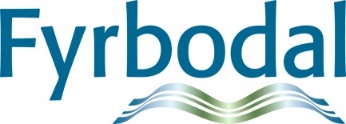 Minnesanteckningar (kunskaps) Nätverk missbruk 20-01-28Deltagare: Sandra Almestrand (Strömstad), Sara Lundmark (Vänersborg), Catharina Bergkvist (Vänersborg), Sara B Engblom (Uddevalla), Anna Foldemark Molin (Uddevalla), Helena Ackerblad (Åmål), Gustav Zander (Åmål), Camilla Björk Karlsson (Mellerud), Kristina Moro (Munkedal), Therese Ernstsson (Sotenäs), Maria Ternström (Munkedal), Viktoria Karlsson (Munkedal), Hanna Jarhed (Färgelanda), Patricia Lind (Tanum), Jenny Israelsson (Orust), Sylvia Hellquist (Färgelanda), Johan Wennerberg (Mellerud) och Elisabeth Bredberg (Fyrbodal).Deltagarna presenterar sig. Nya deltagare hälsas välkomna.Kommunerna berättar om aktuellt läge; Hur har arbetet i kommunen sett ut 2019, utmaningar, lyckade exempel samt planer för 2020?Munkedal:	Vi arbetar så mycket vi kan med hemmaplanslösningar. Vi har inga boenden så vi kan ta ett helhetsgrepp. Svårt att fånga upp ungdomar. Träffar psykiatrin och har övergripande prat. Tar ej upp ärenden. Hur dela kostnader med psykiatrin då det är mycket ärenden med samsjuklighet? Vårdcentralen har börjat anmäla. Har bra samarbete med dem. En VIN grupp har startat och där fångas VIN/missbruksärenden upp. Jobbar tätt med BoU. Korta vägar till hemtjänst. Just nu diskuterar socialcheferna Lysekil, Sotenäs/Munkedal ett missbruksboende. Oklart om det är bostad eller bostad med behandling. Under 2019 har kostnader minskat. Inga placeringar. Drogtester har ökat och samverkan blivit bättre. Inför 2020 fortsätter vi jobba med ÅP-grupper, anhörigträffar.Mellerud:	Hade fem LVM under 2019. Bekymmer med droger och ungdomar. Bostadsfrågan är besvärlig. Skyhöga kostnader för bostadslösningar.  Det var organisationsförändringar förra året. Tidigare fem blandade tjänster med missbruk och  försörjningsstöd. Nu arbetar två soc sekr mot boende plus våld. 2019 byggde vi upp våra hemmaplanslösningar. Behandlare tar emot utan bistånd för fem samtal. Mycket samverkan. 2020 ska vi utveckla vårt utredningsarbete. Funderar på IBIC. Vi jobbar vidare med öppenvården och en fortsatt samverkan med socialpsykiatrin. Åmål:	Bra samverkan med öppen psykiatrin och vårdcentral. Samverkan med socialpsykiatrin med träffar varje tis och varannan tors em. Det finns gott om droger i Åmål. I ungdomsarbetet är det bra kontakt med skolan som deltar i träffar på Ung/Vux, och ser till att ungdomar kommer till mottagningen. Föräldrar anmäler också oro. Har ofta samtal med hela familjen.” Drop in” på mottagningen mån, ons och fre.Drogtesterna ökar. Under 2019 har vi lyckats med en hel del ungdomar. Vi jobbar med ÅP och även med insatser. Ungdomsmottagningen håller på att flytta in i våra lokaler.	Projekt Drivhuset är en ”lågtröskelverksamhet” som startar för ungdomar 20-30 år. 2020 kommer vi att arbeta mer med hedersärenden.Uddevalla:	Mycket droger i kommunen (Kokain) och ökat blandmissbruk. Högt inflöde inom missbruk och socialpsykiatri. Även ökning LSS med missbruk. 2019 var organisationsförändringens år. En ”beställare/utförarorganisation” genomförs. I kommunen finns många boendeformer, och nu ska vi jobba vidare med att utnyttja dem bättre. Kompassen har till uppgift att möta fler personer. Öppnat upp för att arbeta mer med samsjuklighet – missbruk, socialpsykiatri. Fortsatt focus på samverkan kommunen/psykiatrin. Studiebesök i Kungsbacka för att se hur förändringsarbete kan genomföras utan större budget. En samverkansdag genomfördes som startskott för ”Vad vi kan göra nu”: uppdatera telefonlistor, prioritera SIP:ar, placeringsmöten med personen i centrum, samt följa upp om personer får stöd på rätt ställe. Vi har förberett oss för ”utskrivningsklara” och för att starta upp ”ett paket”. Det har blivit hög tröskel att komma intill. Kompassen har fullt. Nu prioriteras unga, unga med barn och de som bor i stödboenden. Organisationsförändringens oklarheter påverkar också jobbet just nu. Inför 2020 ska organisationen sätta sig och mer tid kan frigöras för samverkansarbete utåt.Vänersborg:	I Vänersborg har Missbrukssektionen tre ben; Utredning, stöd/beroende Språngbrädan och Stöd /boendedelen Strandviken (12 boendeplatser). Språngbrädan och Strandviken finns i samma hus. Det finns även akutlogi i Vänersborg med 6 platser. Inget bistånd till akutboende. Man hämtar biljetter för en natt. Återkommer man ofta blir det samtal om anledning till detta. Språngbrädan arbetar med alla metoder; personstöd och individuella insatser. Få som går en rak CRA. Strandviken ses som mer positivt av många klienter jämfört med Hvidehus. Det finns ett resursteam som arbetar Case managementinspirerat. ” Personen i centrum”. Under 2019 samlades resursteam för åtta personer. Aktuell person väljer vilka som ska delta. 2018/19 arbetades mycket med utförarnas uppdrag som synkas och följs upp. Samverkansutmaning vad gäller samsjuklighet och psykiatri, liksom samarbetet med NÄL. Positiv vad gäller missbruksarbetet i kommunen är tillgång till olika former av boenden.Strömstad:		Strömstad är en mindre kommun. Har ett bra resursteam som arbetar med både BoU och missbruk.	Omorganisation 2019. Fr o m årsskiftet har missbruk samma chef som BoU. Ekonomiskt bistånd har överförts till AME. Hela IFO har flyttat in i samma hus. Under 2019 var det inte så högt tryck på nya ärenden. Det finns kokain i kommunen och det har varit en ökning av alkoholmissbruk. Öppenvårdsinsatser erbjuds. Få grupper, förutom barngrupp med barn till missbrukande föräldrar. Det finns behov av fältare. Bra samverkan med psykiatrin, där man byter tjänstgöring vid några tillfällen i månaden. Färgelanda:	Många ärenden. Stor inflyttning av ”tunga missbruksärenden”. Fem placeringar varav fyra LVM. Flera allvarliga våldsärenden med kombination missbruk/VIN. Brett spann av missbruksärenden, med övervägande blandmissbruk. Även medelålders kvinnor och äldre. Arbetar med självhjälpsgrupper, ÅP, CRA, CRAFT, Haschprogrammet mm. Även på gång med barngrupp för barn till missbrukande föräldrar. Inte så bra tentakler i skolan, och ej heller så mycket förebyggande arbete. Ständigt bekymmersamma kontakter med NÄL – inte minst ang LVM intyg. Samarbetar med psykiatrin i Bäckefors. IFO-chef ansvarar även för socialpsykiatrin. Samarbete med vårdcentralen har utvecklats med en mer öppen chef där. Även vårdcentralen kallar till SIP. Inför 2020 hoppas vi på AMI och Ekoreturen (plats för dem med missbruk). Fortsatt SFI kombinerat med praktik. AMI  är duktiga på att jaga praktikplatser.Orust:	Få tjänster. Hinner inte träffa folk så mycket. Två LVM placeringar 2019. Många unga med självskadebeteende. Inte fångat de unga killarna. En ökad grupp bostadslösa. Även äldre bostadslösa. Ständigt bekymmer med boenden, tvingas köpa dyra lösningar. Ny tjänst AME som ska arbeta med dem som står långt från sysselsättning. Med krav på drogfri för dagen. Arbeta för en väg mot AME. Ej så mycket gruppverksamheter. Svag samverkan med vården, ”psykiatrin är ej så intresserade av vår grupp”.  Har inte haft så mycket samverkan internt p g a bl a personalomsättning. Nu har det stabiliserats i organisationen och ”lite nytänk” finns.Sotenäs:	Varit en del personalomsättning ”rörligt men inte rörigt”. Ökning av ärenden med samsjuklighet. Mycket psykiatri. Det finns i kommunen tre insatspersoner till hela IFO. En LVM 2019. En SOL placering som avslutas. Just nu lågt inflöde. ”Klienterna håller sig borta”. AME har inte krav på drogfrihet. Samarbete med AME i DUA arbete - en dag/vecka. Vuxna hemmasittare hänvisas via DUA. På så sätt fångas ibland missbruk hos unga. Inför 2020 finns tilltro till att organisationen ”sätter sig”. Ev blir det en flytt av ekonomiskt bistånd till AME.Deltagarnas egna frågor.När personer som saknar bostad ”inte vill tillstå” att de har problem - unga killar som säger sig  inte har drogproblem utan bara vill ha någonstans att bo. Tillhör de då socialtjänstens målgrupp? Nätverket diskuterar svårigheten att hitta lämpliga bostadslösningar i dessa oklara ärenden. Viktigt att snabbt agera då bekymren visar sig, för att ha bra relationer med hyresvärdar. Bra med härbärge att hänvisa till för akutlösning. Socialpsykiatrins boende kanske är lämpligt? Eller lägenhet med förstärkt boendestöd (även kvällar/helger).Äldre och Missbruk. Vi hinner inte med frågan. Tas med kommande möte.Nätverket beslutar om årshjul för nätverksträffarna 2020. Innehåll och ansvar;28 april: Vårdsamverkan SIP. Gäst är George Fischer från Vårdsamverkan Västra Götaland – kansliet. Nätverksdeltagarna förbereder frågor/diskussionspunkter och skickar till Elisabeth.22 september: Samverkan på hemmaplan. Konkreta hemmaplanslösningar. Hur gör vi? Tillsamman med vilka? Åmål (Ung/Vux), Vänersborg (Resursteam) och Mellerud (Öppenvård) ansvarar för punkten. 17 november: Bostad först. Uddevalla ansvarar för denna punkt.Nätverksträffen avslutas.Vid pennanElisabeth BredbergNätverksledare